Supplemental Materials:Monitoring protein secretion in Streptomyces using fluorescent proteinsHamed, Mohamed Belal1,6; Vranken, Kristof1*, Bilyk, Bohdan2, Koepff, Joachim3**, Nováková, Renáta4, Van Mellaert, Lieve1, Oldiges, Marco3, Luzhetskyy, Andriy5, Kormanec, Jan4, Anné, Jozef1, Karamanou, Spyridoula1 and Economou, Anastassios1,71	KU Leuven, Rega Institute, Dpt of Microbiology and Immunology, Herestraat 49, B-3000 Leuven, Belgium2	PharmBioTec GmbH, Science Park 1, 66123, Saarbrücken, Germany3 	Forschungszentrum Jülich GmbH, Institute of Bio- and Geosciences, IBG-1: Biotechnology, Leo-Brandt-Straße, 52428, Jülich, Germany.4	Institute of Molecular Biology, Slovak Academy of Sciences, Dubravska cesta 21, 84551 Bratislava, Slovakia5	Helmholtz-Zentrum für Infektionsforschung GmbH, Inhoffenstraße 7, 38124 Braunschweig, Germany6    	Molecular Biology Dpt, National Research Centre, Dokii, Cairo, EgyptPresent address: * Citrique Belge, Pastorijstraat 249, B-3300 Tienen, Belgium** Sartorius Stedim Biotech GmbH, August-Spindler-Strasse 11, 37079 Göttingen7 For correspondence:e-mail: tassos.economou@kuleuven.beRunning title: Streptomyces fluorescent reporter secretionSupplemental Materials contents:Supplementary materials and methodsSupplementary figuresFigure S1 Calibration curves for mRFP and eGFP, restriction map of the Streptomyces integrative plasmid pAPHII14-mCherry and comparison of the percentage of intracellular folded and released mCherry.Figure S2 Integration of the gene encoding for spSecV-mRFP into the chromosome of S. lividans TK24.Figure S3 Schematic representation of the construction of the lsi(SLIV_34120)-mRFP fusion cassette.Figure S4 Southern blot verification of the chromosomal integration of spSecL-mRFP.Figure S5 Integration of the gene encoding for spSecL-mRFP into the chromosome of S. lividans TK24. Figure S6 Optimizing mRFP secretion.Supplementary tablesTable S1 Oligonucleotides used in this study. Table S2 Plasmids used in this study.ReferencesSupplementary materials and methodsQuantification of folded and unfolded intracellular fluorescent proteins	The quantification of eGFP and mRFP were carried out using the fluorescence intensities of specific protein masses (see materials and methods) and considered as folded amounts. The total folded and unfolded proteins were estimated by quantifying the expression signals of western blot using calibrations curves of signals and protein masses of purified proteins and analyzed by ImageJ software. The unfolded proteins amount were calculated by subtracting the total by the folded amounts.  Integration of the spSecL-mRFP gene into the chromosome of S. lividans TK24 via homologous recombinationBased on the analysis of the secretome of S. lividans TK24 (Hamed et al., 2017; Tsolis et al., Submitted) the SLIV_34120 gene (S. lividans subtilisin inhibitor or lsi, also known as sti1) product is secreted at high levels. This gene is homologous to the vsi gene (S. venezuelae subtilisin inhibitor) we have extensively used before to over-express and secrete heterologous polypeptides (Lammertyn et al., 1997). The signal peptide encoded by lsi (SPSecL) was fused upstream of mRFP to generate spSecL-mRFP (Fig. S3). For the integration of the gene fusion into the chromosome of S. lividans TK24 we used the pAMR4-based deletion system for streptomycetes that relies on the positive selection of double crossover events using the blue pigment-producing gene bpsA1).First, we PCR-amplified a 2-kb DNA fragment upstream of lsi with an inserted NheI restriction site downstream of the signal peptide processing site using the primers 34120Spe and 34120Nhe (Table S1). This DNA fragment was digested using SpeI and NheI and cloned into pAMR4 (1), digested with the same restriction enzymes, resulting in pAMR4-sec1A. Subsequently the mRFP reporter gene was PCR-amplified with the primers mRFPNhe and mRFPNdeI (Table S1) using the plasmid pIJ486-spSecV-mRFP as a template. The DNA fragment was digested with NheI and NdeI and cloned into pAMR4-sec1A digested with the same enzymes, resulting in pAMR4-sec1AR. Finally, a 2-kb DNA fragment downstream of the lsi(SLIV_34120) gene was PCR amplified using the primers 34120Afl and 34120Hind (Table S1), the DNA fragment was digested using AflII and HindIII and cloned into pAMR4-sec1AR cut with the same enzymes, resulting in pAMR4-secA2AR (Fig. S3). The correct fusion and cloning in the final plasmid was confirmed by nucleotide sequencing. The plasmid was transformed into the non-methylating E. coli ET12567/pUZ8002 strain and then introduced into S. lividans TK24 by conjugation with selection for apramycin resistance. Three white (i.e. bpsA-negative) apramycin-resistant and kanamycin-sensitive colonies (indicating a double cross-over event) were selected, and the correct replacement of the lsi (SLIV_34120) gene was confirmed by Southern-blot hybridization (Fig. S4). The recombinant strain S. lividans, D34120-AR selected colonies, with lsi (SLIV_34120) gene replaced by the mRFP fused to its signal peptide, were phenotypically similar in growth and sporulation to S. lividans TK24.Construction of the integration plasmid vector pAPHII14-mCherry containing the mCherry gene, encoding an improved variant of mRFP, under the control of strong ermEp* promoter. The ermEp* promoter-bearing DNA fragment was PCR amplified using primers ErmBamFor and ErmKpnRev (Table S1) and pErmEp3 plasmid (Novakova et al., 2011) as a template. The 300-bp DNA fragment was digested with KpnI and BamHI.and cloned in pMU1s* plasmid vector (Craney et al., 2007) digested with the same restriction enzymes, resulting in pMU1s-ermEp4. Subsequently, the mCherry gene, encoding an improved variant of mRFP, was amplified from the pmCherry template plasmid (Clontech, Mountain view, CA, USA) with the primers mCherryNde and mCherryNot (Table S1), the 720-bp DNA fragment was digested with NdeI and NotI and cloned in pMU1s-ermEp4 digested with the same restriction enzymes, resulting in pErmEp-mCherry. Finally, 1500-bp EcoRI (filled with Klenow enzyme) – BamHI DNA fragment from pErmEp-mCherry was cloned in the Streptomyces integrative plasmid pAPHII14 (Novakova et al., 2011) digested with XhoI (filled with Klenow enzyme) – BamHI, resulting in pAPHII14-mCherry. All DNA fragments and fusions were verified by nucleotide sequencing. The plasmid was introduced into S. lividans TK24 chromosome by standard conjugation procedure (Kieser et al., 2000). Kanamycin-resistant clones were selected and used for measurement of intracellular and extracellular mCherry fluorescence activity. Supplementary figures: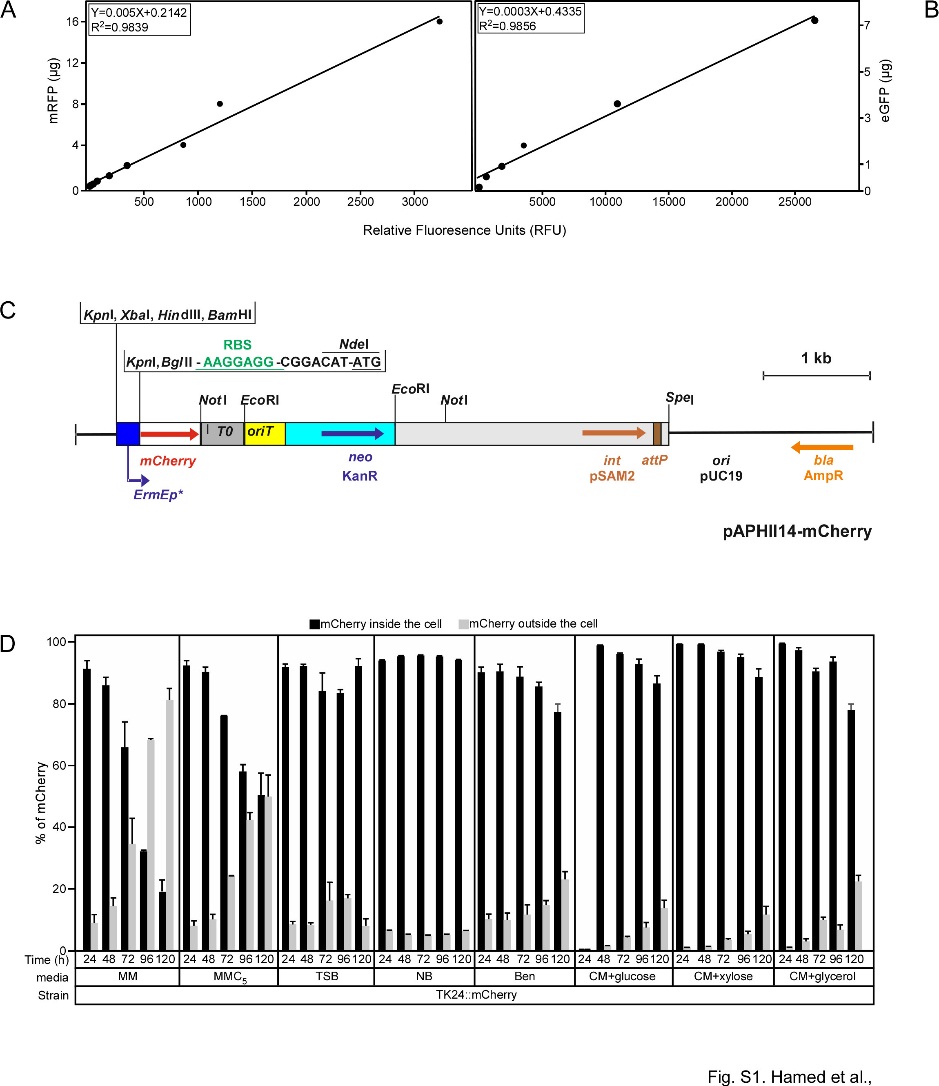 Figure S1: Calibration curves for mRFP and eGFP, restriction map of the Streptomyces integrative plasmid pAPHII14-mCherry and comparison of the percentage of intracellular folded and released mCherry.(A) and (B) Calibration curves employed for the correlation of RFU to specific amounts of the fluorescence proteins (A) mRFP and (B) eGFP. Fluorescence intensity was measured with excitation wavelengths of 550 nm and 485 nm and emission at 580 nm and 510 nm for mRFP and eGFP, respectively. (C) Restriction map of the Streptomyces integrative plasmid pAPHII14-mCherry. pAPHII14 plasmid contains the mCherry gene, encoding an improved variant of mRFP, under the control of strong ermEp* promoter and strong RBS site (AAGGAGG), T0 terminator, oriT origin of transfer from the broad-host-range plasmid RK2, the kanamycin-resistance gene neo (KanR) from Tn5, integrase-encoding gene int with the attP site from the plasmid pSAM2, the E. coli ColE1 replication origin and the ampicillin resistance gene bla (AmpR) from pBluescript II SK+. The relevant restriction sites are indicated.   (D) Comparison of the percentage of folded mCherry both intracellular and secreted.The percentage of intracellular folded signal peptide-less mCherry expressed by S. lividans TK24 (black) compared with the percentage of signal peptide-less mCherry found in the spent growth medium and which derives from cell lysis (gray). Relative fluorescence units (RFU) for mCherry, were determined by measuring the emission at 600 nm after excitation at 570 nm. 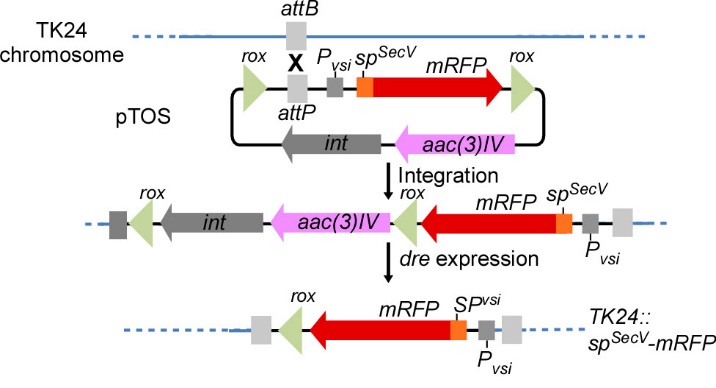 Figure S2. Integration of the gene encoding for spSecV-mRFP into the chromosome of S. lividans TK24.The phage VWB integrase catalyzes integration of the pTOS+spSecV-mRFP into the VWB attachment site of S. lividans TK24 (i). The plasmid is integrated into the genome and selection for the plasmid is provided by aac(3)IV encoding the apramycin resistance marker (ii). After expression of the dre recombinase, the region flanked by two rox sites is deleted thus leaving behind only the spSecV-mRFP-encoding gene and one rox site in the genome (iii).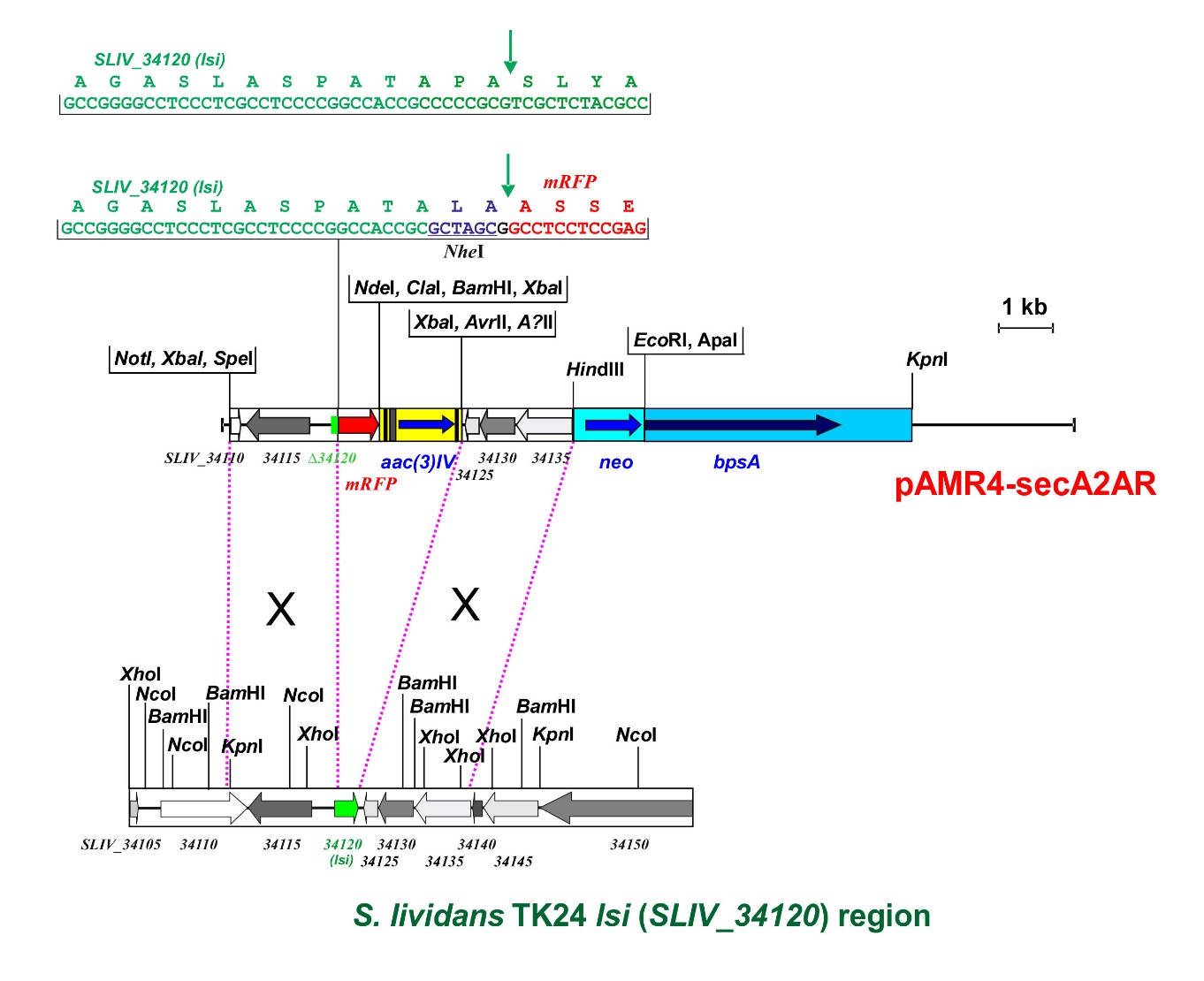 Figure S3 Scheme of the construction of the spSecL-mRFP fusion cassette. The PCR product of 2-kb DNA fragments from S. lividans TK24 (the upstream and downstream region of the lsi gene (SLIV_34120) were cloned in pAMR4 (1), resulting pAMR4-secA2AR. The nucleotide and amino acid sequence of the partial signal sequence for lsi and the fusion to mRFP through an inserted NheI site are indicated. The arrow indicates the predicted signal peptidase cleavage site (2). See Supplementary Materials and methods for details. The promoter-less bpsA gene, the kanamycin resistance gene from Tn5 (neo), and the apramycin resistance gene aac3(IV) with oriT and (flippase recognition target) FRT regions of plasmid pAMR4 are also indicated.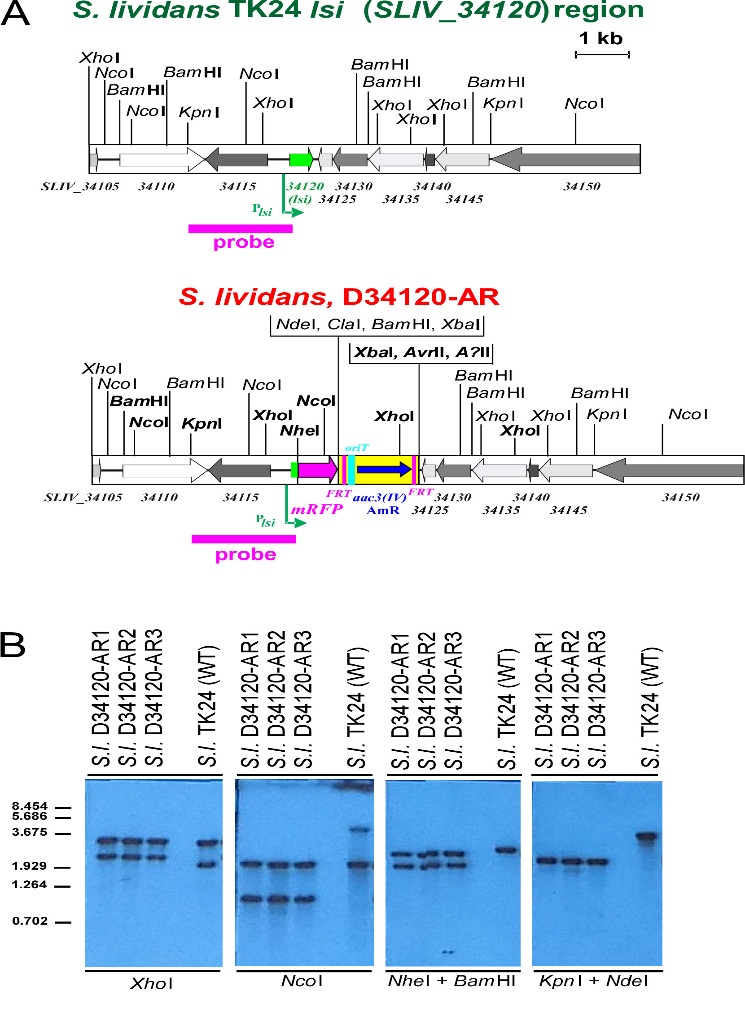 Figure S4: Southern blot verification of spSecL-mRFP chromosomal integration(A) Physical maps of chromosomal DNA containing the wild-type S. lividans TK24 lsi(SLIV_34120) region, and the S. lividans, D34120-AR mutant strain with replaced lsi(SLIV_34120) gene by a fusion containing its signal sequence fused to mRFP. Thick arrows denote the direction and size of genes; green arrow indicates the lsi(SLIV_34120) gene; red arrow represents the mRFP gene. Gene labelling is based on the genomic sequence of S. lividans TK24 (GenBank Acc. No. CP009124) (3). The pink bar below the maps represents the probe used for Southern hybridization analysis. Relevant restriction sites are indicated. (B) Southern hybridization analysis of chromosomal DNA from the indicated strains verifying the correct integration. 1 g of DNA from the corresponding strain was digested with the restriction enzymes indicated, separated by electrophoresis in 0.8% (w/v) agarose gel and transferred on Hybond N (Amersham) as described in (4). Hybridization followed the standard DIG protocol (Roche, Mannheim, Germany) using the DIG-labelled probe for verification of correct integration. Lambda DNA-BstEII digest was used as the size standard.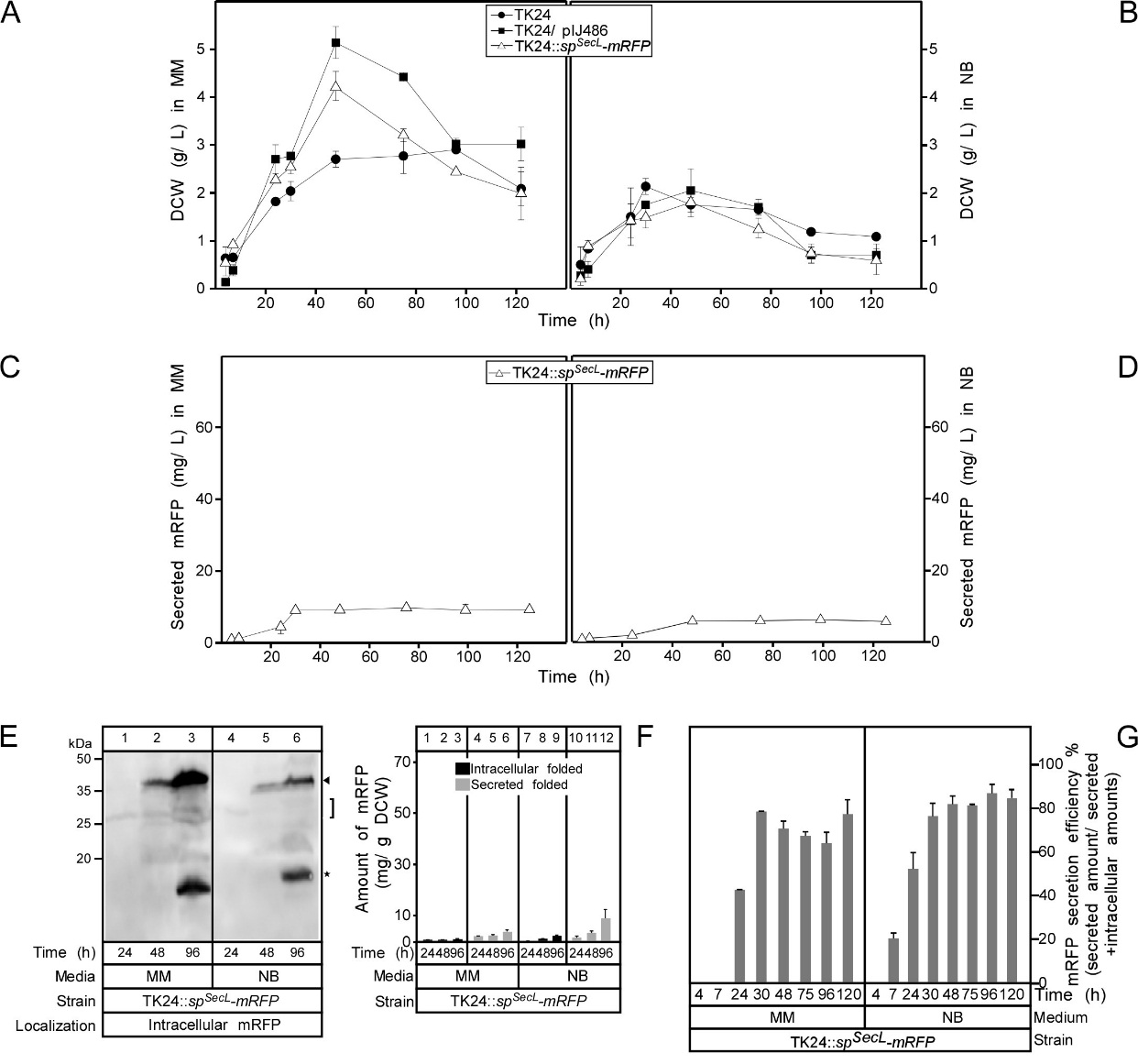 Figure S5: Integration of the gene encoding for spSecL-mRFP into the chromosome of S. lividans TK24. (A) and (B) Comparison of cell growth of S. lividans TK24 as a wild type and TK24::spSecL-mRFP or TK24/ pIJ486 plasmid in minimal medium (MM) and nutrient broth (NB) expressed as values of dry cell weight (DCW) (g/L).  n=3, values represent mean ± SD.(C) and (D) the amounts of mRFP secreted (in mg/L) from TK24::spSecL-mRFP in minimal medium (MM) and nutrient broth (NB) for the indicated time related to its growth curves in the same media. n=3, values represent mean ± SD.(E) Western blot analysis immuno-probed for intracellular mRFP with -mRFP antibodies in TK24 grown in minimal medium (MM) and nutrient broth (NB). Total cell lysates loaded are equivalent to 0.6 mg of dry cell mass of TK24::spSecL-mRFP grown for the indicated times in the indicated media, washed twice and loaded on 12% SDS-PAGE and visualized using -mRFP antibodies. Intact mRFP is indicated (filled arrow); stars indicate degradation of mRFP. (F) Comparison of the yield of secreted and intracytoplasmic folded mRFP (in mg) correlated to a gram of dry cell mass from TK24::spSecL-mRFP grown in minimal medium (MM) and nutrient broth (NB) for the indicated time related to its growth curves in the same media. n=3, values represent mean ± SD.(G) Secretion efficiency, expressed as % of the total detectable secreted and folded mRFP as a fraction of the total synthesized SPSecL-mRFP (folded secreted+folded cytoplasmic+non-folded cytoplasmic), of TK24::spSecL-mRFP in minimal medium (MM) and nutrient broth (NB) for the indicated time related to its growth curves in the same media. n=3, values represent mean ± SD.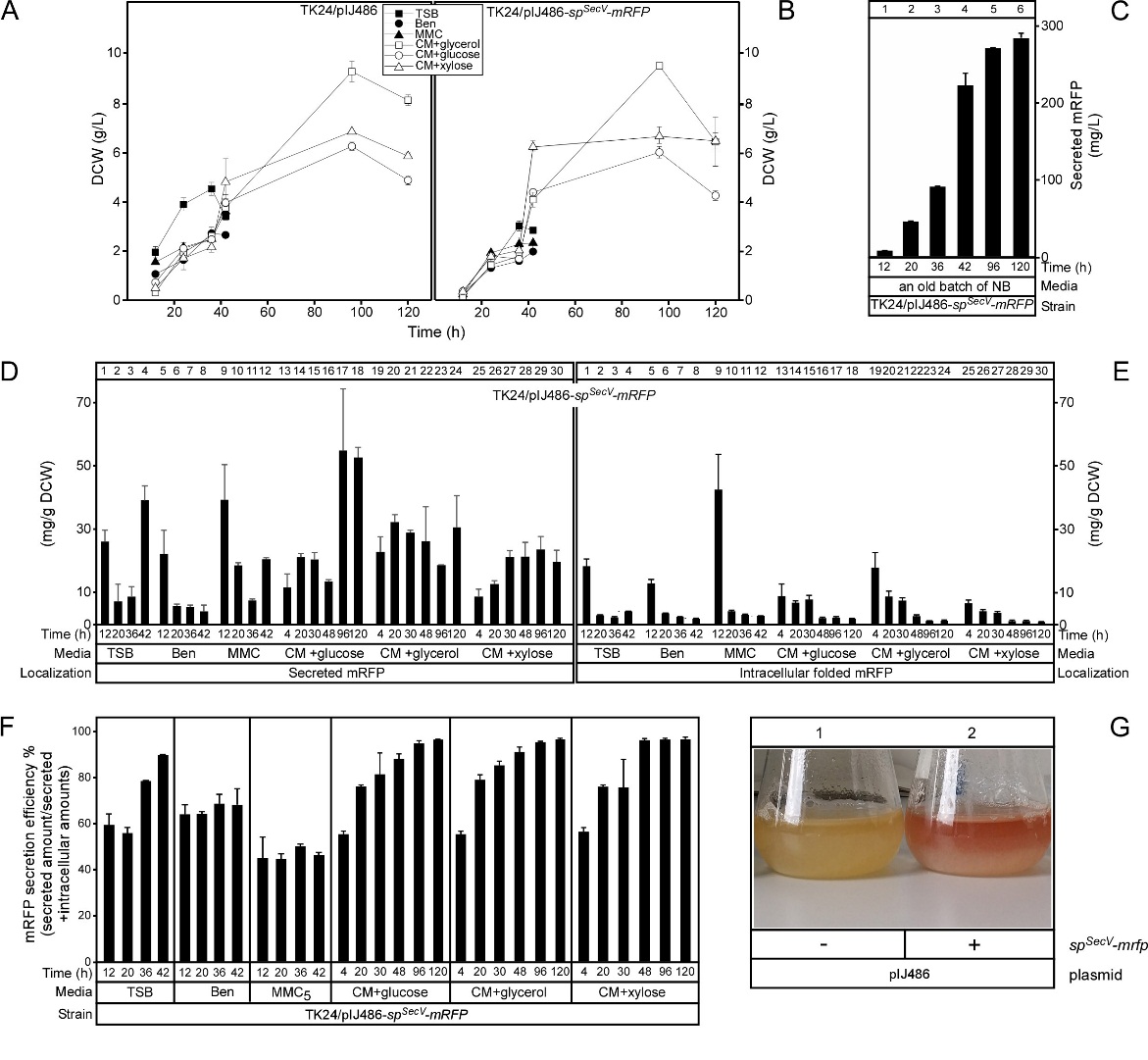 Figure S6: Optimizing mRFP secretion(A) and (B) Comparison of cell growth of S. lividans TK24/pIJ486 or TK24/pIJ486-spSecV-mRFP in different media. TSB=tryptic soy broth; Ben= Bennet medium; MMC= minimal medium supplemented with casamino acids (5 g/L) NB=nutrient broth; CM= complete medium supplemented with different carbon sources (glucose, glycerol and xylose) (16 g/L). The nitrogen source for this medium had previously been optimized (5). (C) The amount of folded secreted mRFP determined in (mg/L) produced by TK24/pIJ486-spSecV-mRFP (High production level) in a different batch of nutrient broth medium (NB) than that used in this study. n=3, values represent mean ± SD. (D) and (E) The amount of folded secreted (D) and intracytoplasmic (E) mRFP in (mg) correlated to a gram of dry cell weight (DCW) produced by TK24/pIJ486-spSecV-mRFP (High production level) in the indicated media and time, related to its growth curve in the same media. n=3, values represent the mean ± SD. (F) Secretion efficiency, expressed as % of the total detectable secreted and folded mRFP as a fraction of the total synthesized SPSecV-mRFP (folded secreted+folded cytoplasmic), of TK24/pIJ486-spSecV-mRFP (High production level) in indicated media for the indicated time related to its growth curves in the same media. n=3, values represent mean ± SD.(G) Difference in culture color between an S. lividans TK24/pIJ486 (left) and an S. lividans TK24/pIJ486-spSecV-mRFP (right) colony when inoculated and grown in NB medium for 48h.Supplemental TablesTable S1: Oligonucleotides used in this studyRestriction endonuclease cleavage sites are underlined, stop codons are indicated in bold.Table S2: Plasmids used in this studyReferences:Bierman, M., Logan, R., O'Brien, K., Seno, E.T., Rao, R.N., and Schoner, B.E. (1992). Plasmid cloning vectors for the conjugal transfer of DNA from Escherichia coli to Streptomyces spp. Gene 116(1), 43-49.Craney, A., Hohenauer, T., Xu, Y., Navani, N.K., Li, Y., and Nodwell, J. (2007). A synthetic luxCDABE gene cluster optimized for expression in high-GC bacteria. Nucleic Acids Res 35(6), e46. doi: 10.1093/nar/gkm086.Hamed, M.B., Karamanou, S., Olafsdottir, S., Basilio, J.S.M., Simoens, K., Tsolis, K.C., et al. (2017). Large-scale production of a thermostable Rhodothermus marinus cellulase by heterologous secretion from Streptomyces lividans. Microb Cell Fact 16(1), 232. doi: 10.1186/s12934-017-0847-x.Helmann, J.D. (2002). The extracytoplasmic function (ECF) sigma factors. Adv Microb Physiol 46, 47-110.Kieser, T., Bibb, M.J., Buttner, M.J., Chater, K.F., and Hopwood, D.A. (2000). Practical Streptomyces genetics. Norwich, UK.: John Innes Foundation.Knirschova, R., Novakova, R., Mingyar, E., Bekeova, C., Homerova, D., and Kormanec, J. (2015). Utilization of a reporter system based on the blue pigment indigoidine biosynthetic gene bpsA for detection of promoter activity and deletion of genes in Streptomyces. J Microbiol Methods 113, 1-3. doi: 10.1016/j.mimet.2015.03.017.Lammertyn, E. (2000). Isolation and characterization of a novel subtilisin inhibitor from Streptomyces venezuelae  and evaluation  of its regulatory sequences for heterologous protein production by Streptomyces lividans. K.U.Leuven, Belgium, PhD thesis. pp  148.Lammertyn, E., Van Mellaert, L., Schacht, S., Dillen, C., Sablon, E., Van Broekhoven, A., et al. (1997). Evaluation of a novel subtilisin inhibitor gene and mutant derivatives for the expression and secretion of mouse tumor necrosis factor alpha by Streptomyces lividans. Appl Environ Microbiol 63(5), 1808-1813.Novakova, R., Rehakova, A., Feckova, L., Kutas, P., Knischova, R., and Kormanec, J. (2011). Genetic manipulation of pathway regulation for overproduction of angucycline-like antibiotic auricin in Streptomyces aureofaciens CCM 3239. Folia Microbiol (Praha) 56(3), 276-282. doi: 10.1007/s12223-011-0033-1.Schaerlaekens, K., Van Mellaert, L., Lammertyn, E., Geukens, N., and Anné, J. (2004). The importance of the Tat-dependent protein secretion pathway in Streptomyces as revealed by phenotypic changes in tat deletion mutants and genome analysis. Microbiology 150(Pt 1), 21-31. doi: 10.1099/mic.0.26684-0.Sun, J., Kelemen, G.H., Fernandez-Abalos, J.M., and Bibb, M.J. (1999). Green fluorescent protein as a reporter for spatial and temporal gene expression in Streptomyces coelicolor A3(2). Microbiology 145 ( Pt 9), 2221-2227. doi: 10.1099/00221287-145-9-2221.Ward, J.M., Janssen, G.R., Kieser, T., Bibb, M.J., Buttner, M.J., and Bibb, M.J. (1986). Construction and characterisation of a series of multi-copy promoter-probe plasmid vectors for Streptomyces using the aminoglycoside phosphotransferase gene from Tn5 as indicator. Mol Gen Genet 203(3), 468-478.Name Sequence (5’- 3’ direction)Restriction sitesRFPForTAAGCGCTTCCTCCGAGGACGTCATCEcoR47IIIRFPRevATGAATTCCTAGGCGCCGGTGGAGTGGEcoRIGFPForATCTGCAGTGAGCAAGGGCGAGGAGC PstI GFPRevATGAATTCCTATTACTTGTACAGCTCGTCC EcoRI34120SpeCCCCCACTAGTGCTGTGTCTGGACTCGCGGGCGGSpeI34120NheCCCCCGCTAGCGCGGTGGCCGGGGAGGCGAGGG	NheI34120AflCCCCCCTTAAGCTCCCGGTTCAGGGGCACGGTCGG	AflII34120HindCCCCCAAGCTTCATGGAGTACGACCGCGAAGGACC  HindIIImRFPNheICCCCCGCTAGCGGCCTCCTCCGAGGACGTCATCAAG      NheImRFPNdeICCCCCCATATGTCCTAGGCGCCGGTGGAGTGGCGG  NdeI	ErmBamForCCCCGGATCCAGCCCGACCCGAGCACGBamHIErmKpnRevCCCCGGTACCGATCCTACCAACCGGCACGKpnImCherryNdeCCCCCATATGGTGAGCAAGGGCGAGGAGGNdeImCherryNotCCCCCCGCGGCCGCTACTTGTACAGCTCGTCCATGCNotINameRelevant propertiesReferencesE. coli plasmidsE. coli plasmidsE. coli plasmidspGEM-T EasyMultiple cloning site, blaPromegapRSETBExpression vector containing the N-terminal hexahistidinyl tag mRFP gene.This studypBSDK0.6SmapBluescript KS(+) derivative containing the S. venezuelae vsi promoter and signal sequence(Lammertyn, 2000)pBSVXpBluescript KS(+) derivative containing the S. venezuelae vsi promoter and the signal sequence of S. lividans xlnC(Schaerlaekens et al., 2004)pBSV/spTat-eGFPpBSVX derivative containing the S. venezuelae vsi promoter, followed by the S. lividans xlnC signal sequence and the eGFP cDNA.This studypBSV/spTat-mRFPpBSVX derivative containing the S. venezuelae vsi promoter, followed by the S. lividans xlnC signal sequence and the mRFP cDNA. This studypBSDK/spSecV-mRFPpBSDK0.6Sma derivative containing the S. venezuelae vsi promoter and signal sequence and the mRFP cDNA.This studypErmEp3LITMUS 28 derivative containing ermEp* promoter.(Novakova et al., 2011)pMU1s-ermEp4pMU1s derivative containing ermEp* promoter and apramycin resistant gene aac(3)IV.(Craney et al., 2007)pmCherry Plasmid contains mCherry gene. The vector backbone contains a pUC origin of replication for propagation in E. coli, and an f1 origin for single-stranded DNA production. A neomycin-resistance cassette (Neor). This studypEmrEp-mCherrypMU1s-ermEp4 derivative containing mCherry gene.This studyE. coli  Streptomyces conjugational plasmidsE. coli  Streptomyces conjugational plasmidsE. coli  Streptomyces conjugational plasmidspIJ8668pIJ8600 derivative containing the eGFP cDNA.(Sun et al., 1999)pAMR4It is a pBluescript II SK+ backbone containing the promoterless bpsA gene, the kanamycin resistance gene from Tn5 (neo), and the apramycin resistance gene aac3 (IV) with oriT and FRT regions from the plasmid pIJ773. (Knirschova et al., 2015)pTOSpSOK804 derivative; attP flanked by rox sites(Helmann, 2002)pTOS/spSecV-mRFPpTOS derivative containing the S. venezuelae vsi promoter, followed by the S. lividans xlnC signal sequence and the mRFP cDNA.pUWLDrepUWLoriT derivative with the dre gene under an ermE promoter(Helmann, 2002)pAPHII14-mCherryAn integrative vector of pAPHII14 derivative containing mCherry gene.(Novakova et al., 2011)Streptomyces plasmidsStreptomyces plasmidsStreptomyces plasmidspSVH1Streptomyces spp. oriC(Bierman et al., 1992)pIJ486Multiple cloning site, TsrR(Ward et al., 1986)pIJ486-spSecV-mRFPDerivative of pIJ486 containing S. venezuelae vsi promoter and signal sequence fused in frame to the mRFP cDNA.This studypIJ486-spTat-mRFPDerivative of pIJ486 containing S. venezuelae vsi promoter and xlnC signal sequence fused in frame to the mRFP cDNA.This studypIJ486-spSecV-eGFPDerivative of pIJ486 containing S. venezuelae vsi promoter and signal sequence fused in frame to the eGFP cDNA.This studypIJ486-spTat-eGFPDerivative of pIJ486 containing S. venezuelae vsi promoter and xlnC signal sequence fused in frame to the eGFP cDNA.This study